补考申请安徽省物业管理协会：本人    姓名    ，身份证号码     身份证号码       ，系省物协会员单位    单位名称     员工。已于   某年某月某日  参加协会组织的物业管理员  四或三   级考试，其中  理论或实操 已过， 实操或理论  未过，现申请参加   某年某月某日  补考。申请人：本人手写签名时  间：             注：需补考人员，请按要求填好本文件后扫描为pdf 文件，发送至邮箱：ahwxjnrd@163.com。并及时实名加群，务必关注群消息。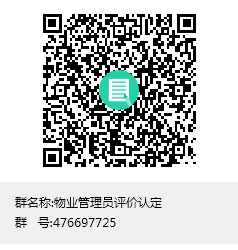 